YÊU CẦU CHÀO GIÁ	Kính gửi: Các đơn vị cung cấp máy móc, thiết bị dụng cụ giảng dạy thể thao.Đại học Kinh tế Thành phố Hồ Chí Minh hiện đang có nhu cầu trang bị mới dụng cụ giảng dạy thể thao cho Trung tâm Giáo dục thể chất thuộc UEH.Kính mời các nhà cung cấp quan tâm cho báo giá theo chủng loại theo yêu cầu của UEH;Khi chào giá phải đáp ứng các yêu cầu về đặc tính kỹ thuật và mẫu mã theo bảng dưới đây:Báo giá có hiệu lực trong thời gian 30 ngàyThời gian nhận báo giá: Từ ngày 29/01/2024 đến hết ngày 04/02//2024Yêu cầu thời gian giao hàng: Giao hàng trong khoảng thời gian từ 07 đến 10 ngày từ ngày 2 bên ký hợp đồng.Yêu cầu nhà cung cấp cho xem hàng mẫu khi UEH có nhu cầu.  Hình thức nhận: Phiếu chào giá theo mẫu đính kèm, có đóng dấu niêm phong ngoài bì thư ghi rõ danh mục chào giá “Dụng cụ giảng dạy Golf năm 2024” và gửi về:Phòng Tài chính - Kế toán - phòng A.009Đại học Kinh tế Thành phố Hồ Chí Minh số 59C Nguyễn Đình Chiểu, phường Võ Thị Sáu, Quận 3, TP.HCMĐẠI HỌC KINH TẾ THÀNH PHỐ HỒ CHÍ MINHPHÒNG CƠ SỞ VẬT CHẤTCỘNG HÒA XÃ HỘI CHỦ NGHĨA VIỆT NAMĐộc lập -Tự do - Hạnh phúcChào giá dụng cụ giảng dạy Golf năm 2024TP. Hồ Chí Minh, ngày 29 tháng 01 năm 2024STTTên/Chủng loại hàng hóa hàngĐVTSLĐặc tính kỹ thuậtYêu cầubảo hànhCác yêu cầu khác1Gậy sắt đánh GolfGậy15Gậy sắt số 7 - PGM G300 Golf Iron - TIG025Loại gậy: Gậy 7 IronLoại cán: GraphiteĐộ cứng Flex: RGiới tính: NữMàu sắc: Trắng XanhTrọng lượng đầu gậy: 271 gTrọng lượng thân gậy: 64 gTrọng lượng tay nắm: 51 g Tổng trọng lượng: 386 gGóc loft: 30oGóc lie: 62o Đầu gậy làm từ Thép đúc nguyên khối chống gỉThân gậy là cán Graphite (Carbon) Tay nắm gậy làm từ Cao su đàn hồi tốtHoặc sản phẩm hàng hóa tương đươngHình ảnh tham khảo: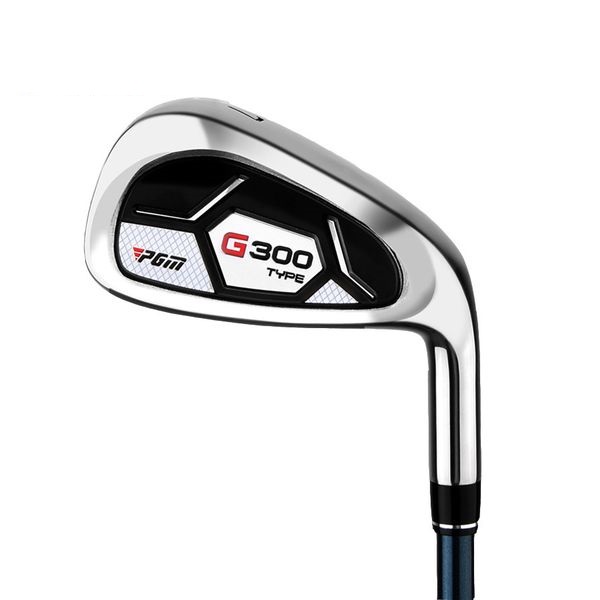 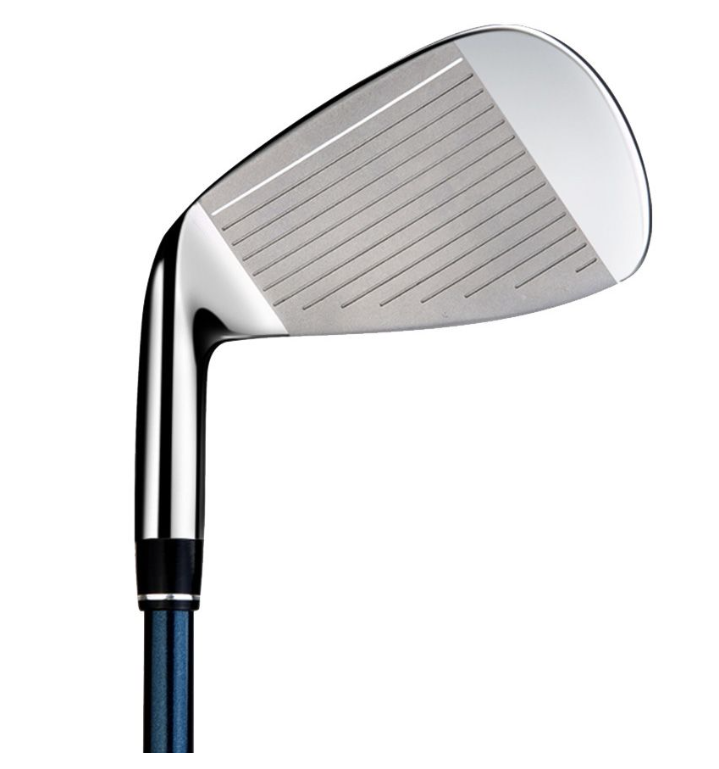 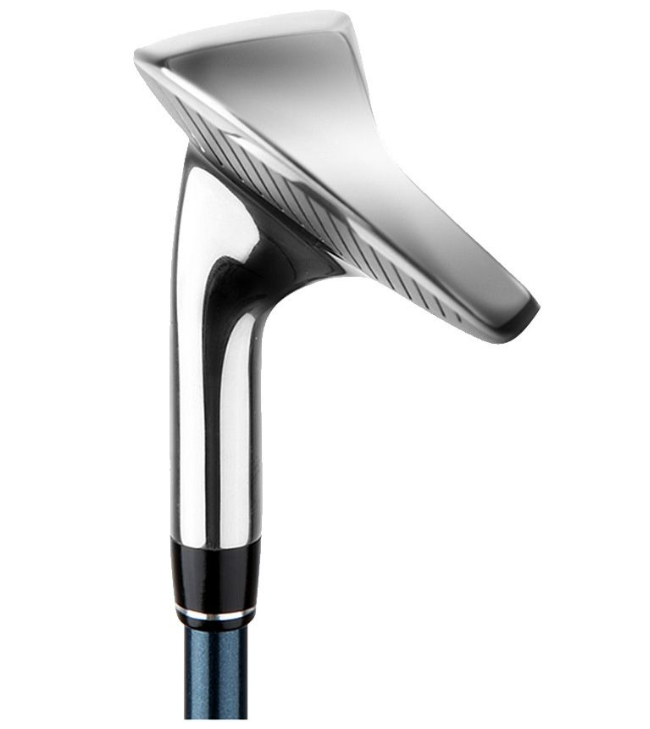 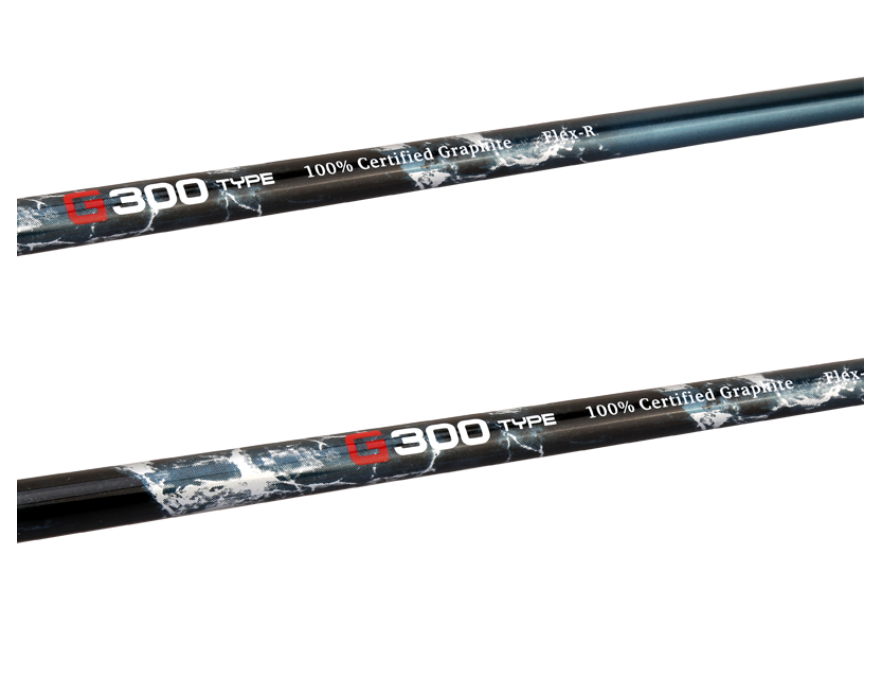 - Hàng chính hãng bảo hành 12 tháng.Hàng mới 100% 2Gậy sắt đánh GolfGậy15GẬY GOLF DRIVER G300 - PGM MG025Mã sản phẩm: MG025Gậy: NữChiều dài: 45 inch (~ 114.3cm)Trọng lượng: khoảng 313gĐộ cứng Flex: Cán R Góc Loft: 10.5 Góc Lie: 60Màu sắc: Bạc Xanh  Đầu gậy làm từ Hợp kim TitaninumThân gậy là cán Graphite (Carbon) Tay nắm gậy làm từ Cao su đàn hồi tốtHoặc sản phẩm hàng hóa tương đươngHình ảnh tham khảo: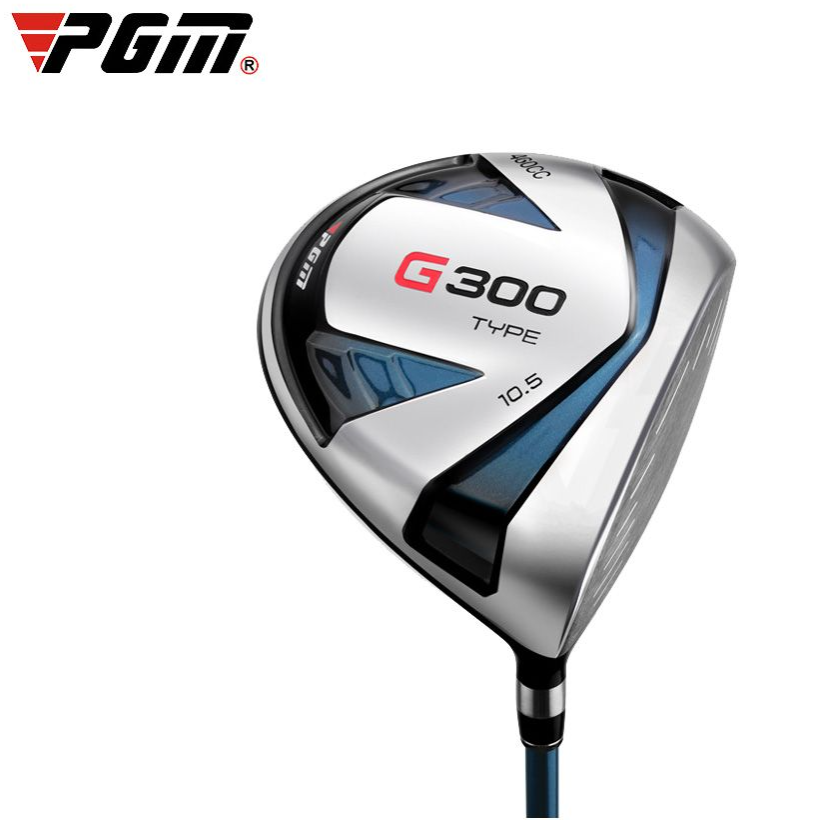 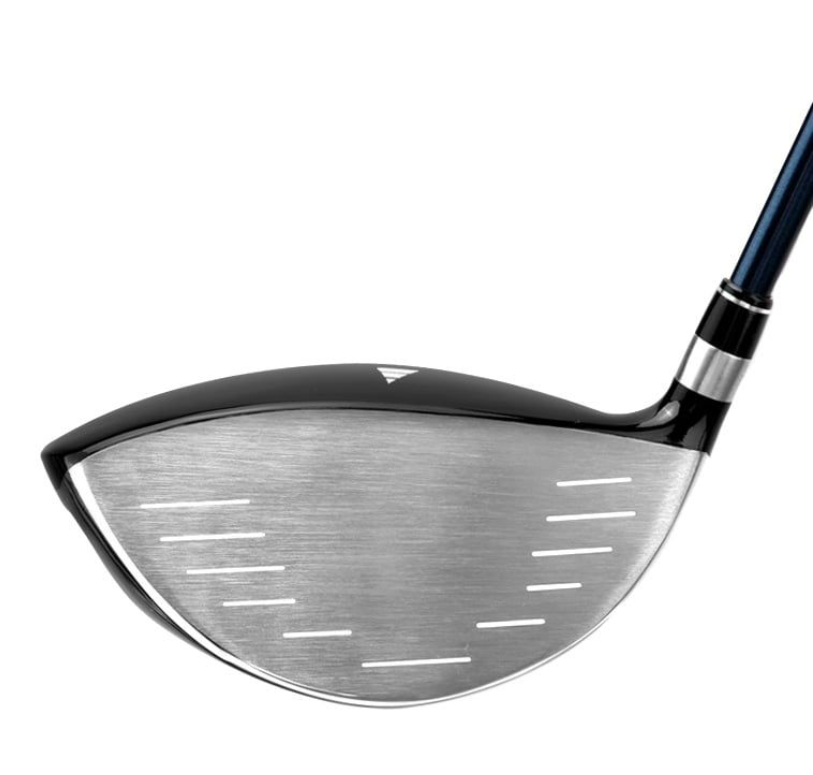 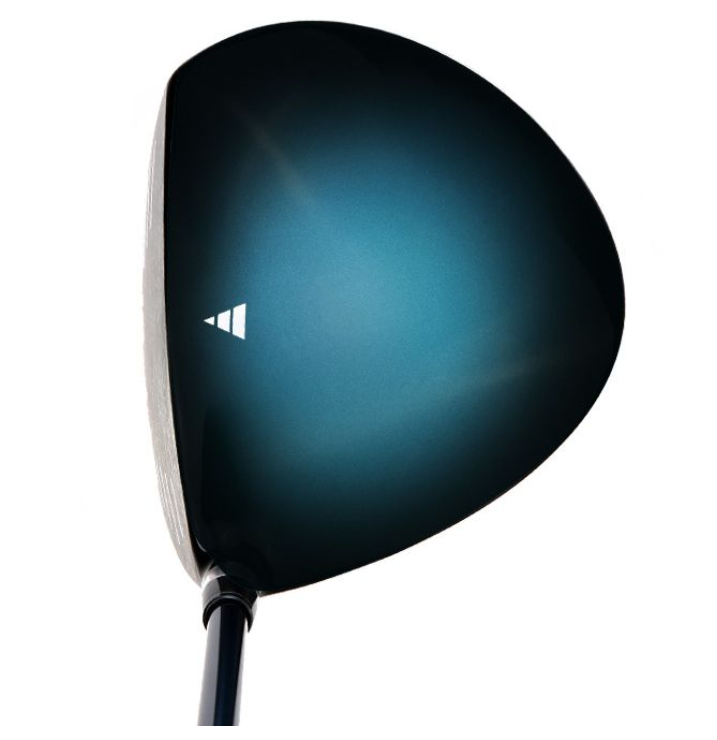 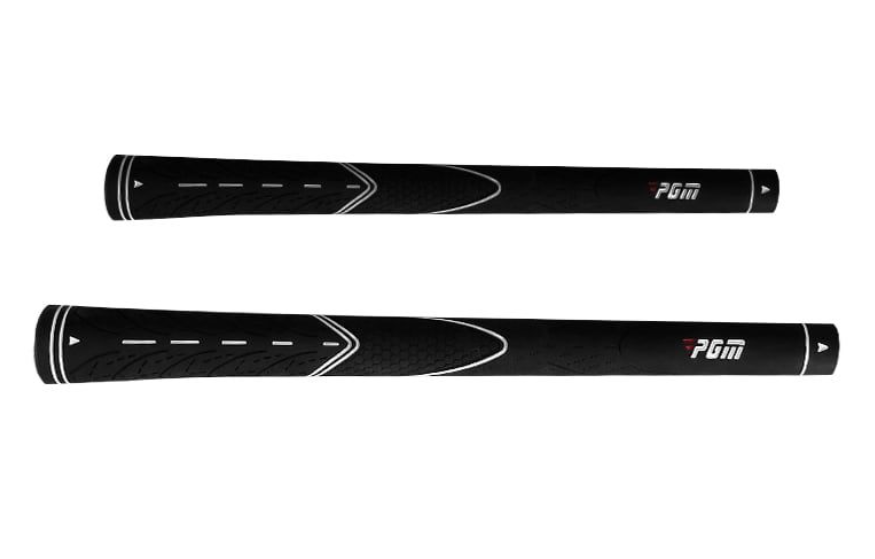 Hàng chính hãng bảo hành 12 tháng.Hàng mới 100%3Thảm tập Golf Tấm5Thảm tập Golf Swing - PGM DJD002 (1,5m x 1,5m)Thảm PGM DJD002 Hitting Mat Trọn bộ gồm: 1 thảm kích thước 1,5m x 1,5m và 1 tee cao su đặt bóngĐộ dày đế cao su: 10mmĐộ dày của cỏ: 8mmTrọng lượng: khoảng từ 4kg - 5kg Màu sắc: Xanh lá câyCỏ PP cao cấpĐế cao su đàn hồi Hai lỗ phụ đặt tee giúp người chơi có thể thay đổi góc đánh từ các hướng khác nhau, đa dạng bài tập. Hoặc sản phẩm hàng hóa tương đươngHình ảnh tham khảo: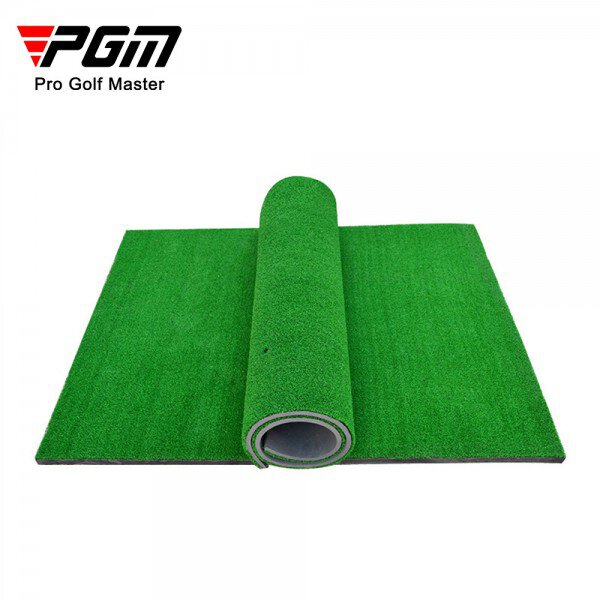 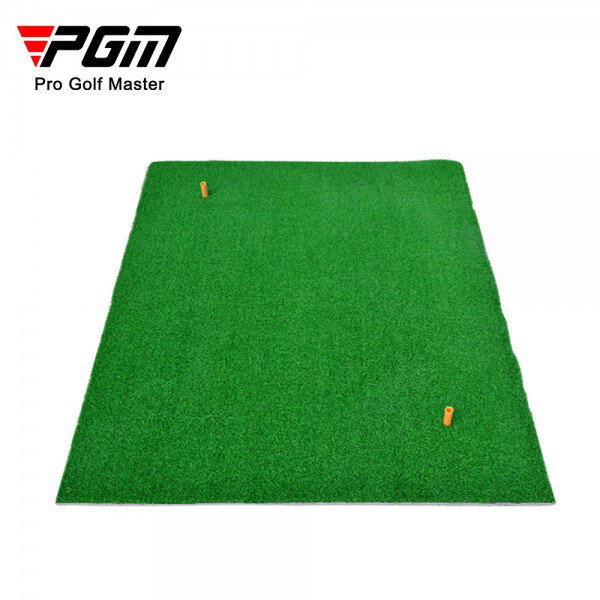 Hàng chính hãng bảo hành 06 tháng.Hàng mới 100%4Bóng GolfQuả100Bóng Golf  PGM Q004 Floater Mã sản phẩm: Q004Loại bóng: bóng golf 2 lớp, lõi kép Độ cứng: cao 90 - 105 Độ đàn hồi: 85%Đường kính: 42.7mmTrọng lượng: 44g Màu sắc: Trắng Lớp vỏ ngoài được tạo lên từ chất liệu Sarin chứa vật liệu Titan có khả năng chống va đập.Lõi là chất liệu Cao su tổng hợp đặc, lõi đàn hồi tốtHoặc sản phẩm hàng hóa tương đươngHình ảnh tham khảo: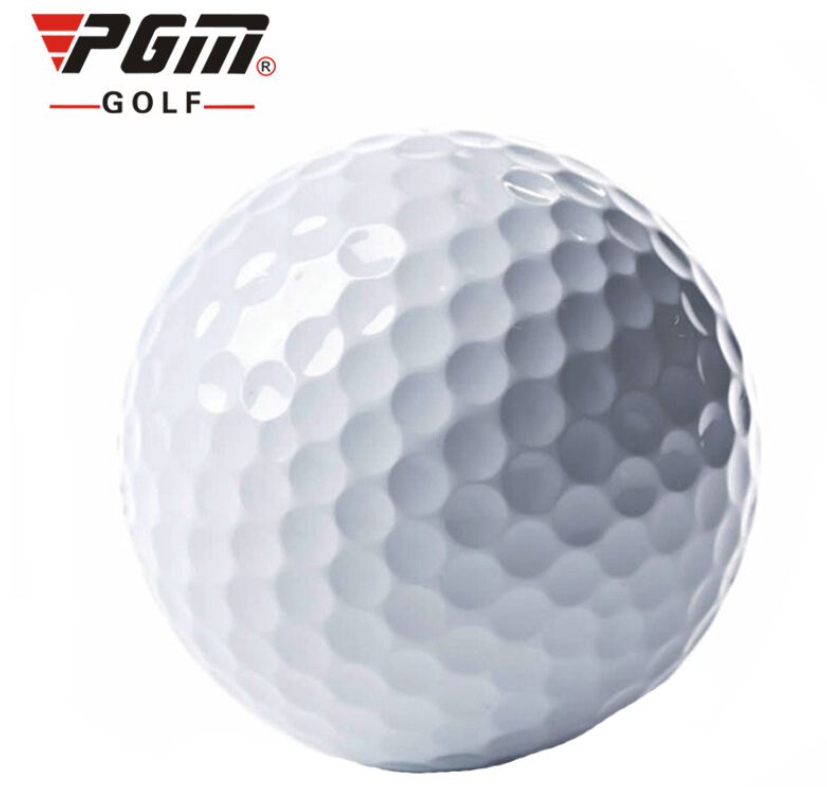 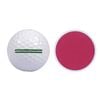 Hàng chính hãng bảo hành 06 tháng.Hàng mới 100%5Giỏ đựng bóng GolfGiỏ5Giỏ đựng bóng Golf - PGM QK001 Balls BasketKích thước: 28cm x 14cm x 16cm (đường kính trên x đường kính đáy x chiều cao)Trọng lượng: khoảng 0.5kg Màu sắc: Đen Giỏ đựng bóng QK001 làm từ chất liệu Sắt bên ngoài mạ lớp sơn đenGiỏ đựng bóng Golf QK001 đựng tối đa 100 quả bóng.Giỏ có quai xách. Hoặc sản phẩm hàng hóa tương đươngHình ảnh tham khảo: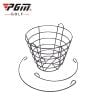 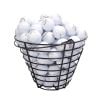 Hàng chính hãng bảo hành 12 tháng.Hàng mới 100%